Choose 3 different colours and colour your snake in a repeating pattern. 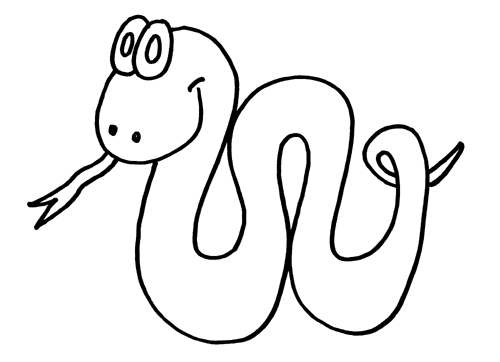 What colour is the: 1st stripe 									last stripe 4th stripe									8th stripe 